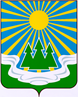 МУНИЦИПАЛЬНОЕ ОБРАЗОВАНИЕ«СВЕТОГОРСКОЕ ГОРОДСКОЕ ПОСЕЛЕНИЕ» ВЫБОРГСКОГО РАЙОНА ЛЕНИНГРАДСКОЙ ОБЛАСТИСОВЕТ ДЕПУТАТОВтретьего созываРЕШЕНИЕот 17.08.2021 г.			№ 27О внесении изменений в Положение «Об оплате труда работников органов местногосамоуправления муниципального образования "Светогорское городское поселение" Выборгского района Ленинградской области,замещающих должности, не являющиесядолжностями муниципальной службы»В   соответствии   с   Федеральным   законом   от   6   октября   2003   года   № 131-ФЗ «Об общих принципах организации местного самоуправления в Российской Федерации», областным законом от 11 марта 2008 года № 14-оз «О правовом регулировании муниципальной службы в Ленинградской области», уставом муниципального образования «Светогорское городское поселение» Выборгского района Ленинградской области, решением совета депутатов от 08.12.2020 №40 «О бюджете муниципального образования   «Светогорское городское поселение» Выборгского района Ленинградской области на 2021 год и на плановый период 2022 и 2023 годов», в целях регулирования вопросов оплаты труда работников, замещающих должности, не являющиеся должностями муниципальной службы в органах местного самоуправления муниципального образования «Светогорское городское поселение» Выборгского района Ленинградской области, совет депутатовРЕШИЛ:1. Внести в Положение об оплате труда работников органов местного самоуправления муниципального образования «Светогорское городское поселение» Выборгского района Ленинградской области, замещающих должности, не являющиеся должностями муниципальной службы, утвержденное решением совета депутатов МО «Светогорское городское поселение» от 22.12.2009 № 29 (с изменениями от 17.04.2012 № 11, от 09.09.2014  № 38, от 24.10.2016 № 42, от 14.02.2017  № 4, от 17.04.2018  № 16, от 25.02.2018 № 48, от 23.04.2019  № 15, от 25.12.2019 № 31), следующие изменения: пункт 12 статьи 3 изложить в следующей редакции:«12. Выплаты надбавок, ежемесячных денежных поощрений, премий,  материальной помощи, а также иных выплат  производятся в пределах установленного фонда оплаты труда работников одновременно с выплатой заработной платы за вторую половину месяца, единовременных выплат при предоставлении ежегодного оплачиваемого отпуска - одновременно с выплатой отпускных на основании правового акта главы администрации МО "Светогорское городское поселение", руководителя структурного подразделения администрации МО "Светогорское городское поселение", являющегося юридическим лицом.»1.2. приложение  «Перечень должностей работников органов местного самоуправления муниципального образования "Светогорское городское поселение "Выборгского района Ленинградской области, замещающих должности, не являющиеся должностями муниципальной службы» изложить в новой редакции (Приложение).2. Опубликовать настоящее Решение в газете «Вуокса», в сетевом издании «Официальный вестник муниципальных правовых актов органов местного самоуправления муниципального образования «Выборгский район» Ленинградской области» (npavrlo.ru) и разместить на официальном сайте МО "Светогорское городское поселение" (mo-svetogorsk.ru).3. Решение вступает в силу с 1 сентября 2021 года.Глава муниципального образования 
«Светогорское городское поселение»                                    И.В. ИвановаРазослано: дело, администрация, Официальный вестник, официальный сайт, прокуратура, газета «ВуоксаПриложение к решению совета депутатов МО «Светогорское городское поселение»от 17.08.2021 года № 27Приложение К Положению 
«Об оплате труда работников органов 
местного самоуправления муниципального образования
 "Светогорское городское поселение" Выборгского района Ленинградской области, 
замещающих должности, не являющиеся 
должностями муниципальной службы»Перечень должностей
работников органов местного самоуправления 
муниципального образования "Светогорское городское поселение"Выборгского района Ленинградской области,  замещающих должности, не являющиеся должностями муниципальной службы(действует с 01.09.2021)№ п\пНаименование должностиРазмер месячного должностного оклада (рублей)Служащие1Заведующий службой, отделом17420-177902Заместитель заведующего службой, отделом16130-174203Заведующий сектором14930-161304Заведующий группойГлавный специалист (референт)Главный экономистАдминистратор базы данных13650-14930.5Ведущий специалист (референт)Ведущий экономистВедущий бухгалтерИнженерКомендант12390-136506Специалист (референт) первой категорииБухгалтер первой категорииЭкономист первой категорииСтарший инспектор10350-123907Специалист (референт) второй категорииБухгалтер второй категорииЗаведующий хозяйствомИнспектор9430-103508Специалист (референт)БухгалтерДелопроизводительМашинистка 8500-94309Рабочие:ПлотникСлесарьСтолярЭлектрикСантехник6820-850010Водитель служебного автомобиля1522011Дежурный по зданию910012Младший обслуживающий персонал:ДворникУборщик служебных помещенийСторож6340